Методические рекомендации для родителей о рисках, связанных с детской смертностьюВ период летнего отдыха у детей и подростков значительно увеличивается объем свободного времени. При нахождении несовершеннолетних без присмотра взрослых резко возрастают риски несчастных случаев, приводящих к травмам, увечьям, и даже детской смертности от внешних причин.В целях профилактики несчастных случаев, детской смертности от внешних причин проводить информирование родителей о рисках, связанных с детской смертностью, их причинах, типах и способах предупреждения.Методические рекомендации рассматривают различные аспекты организации и проведения комплекса мероприятий для образовательных организаций по информированию родителей о рисках) связанных с детской смертностью и могут быть использованы для организации работы с родителями и детьми.Разработаны настоящие рекомендации федеральным государственным бюджетным научным учреждением «Центр защиты прав и интересов детей» на основе материалов, представленных Министерством «здравоохранения Российской Федерации.	1. Наиболее распространенные несчастные случаи, приводящие к увечьям и смерти детей, их причины.Медицинские эксперты Всемирной организации здравоохранения пришли к выводу - в настоящее время в большинстве цивилизованных стран дети чаще погибают в результате несчастных случаев, чем от всех болезней вместе взятых.Задача родителей сделать все возможное, чтобы максимально обезопасить своего ребенка от несчастного случая.Наиболее распространенные несчастные случаи, приводящие к увечьям и смерти детей.- ожоги; - падения с высоты; - утопления;- отравления;- поражения электрическим током;- дорожно-транспортные происшествия, включая происшествия с участием мотоциклистов, велосипедистов, а также «роллинг» - катание на роликах).На основании статистических данных, полученных из баз данных Всемирной организации здравоохранения, можно утверждать, что причинами несчастных случаев в детском возрасте чаще всего является:- отсутствие должного надзора за детьми всех возрастных групп, неосторожное, неправильное поведение ребенка в быту, на улице, во время игр, занятий спортом.Возникновению несчастных случаев способствуют и психологические особенности детей: любознательность, большая подвижность, эмоциональность, недостаток жизненного опыта, а отсюда отсутствие чувства опасности.Причины несчастных случаев с детьми имеют возрастную специфику:- В возрасте до 4 лет дети чаще подвергаются несчастным случаям, самостоятельно познавая окружающий мир.- В возрасте от 5 до 10 лет несчастные случаи наступают вследствие шалости, неосторожного поведения ребенка.- В возрасте от 10 до 14 лет и старше - вследствие борьбы за лидерство.Так, у детей 10 - 12 лет появляются новые интересы, они становятся более активными, самостоятельными, в играх стараются проявить изобретательность, стремятся утвердиться в среде сверстников.- Бурная энергия и активность - факторы, способствующие возникновению несчастных случаев у школьников 10 - 13 лет. Подросток, сознавая свою «нескладность», старается ее скрыть напускной грубостью, бравадой. Начавшаяся интенсивная деятельность желез внутренней секреции сказывается на состоянии нервной системы подростков. Неуравновешенность, вспыльчивость, повышенная возбудимость с недостаточной выдержкой делают Их шумными, импульсивными.2. Обучение детей основам профилактики несчастных случаевС учетом указанных, причин работа родителей по предупреждению несчастных случаев должна вестись в следующих направлениях:- создание безопасной среды пребывания ребенка, обеспечение надзора, систематическое обучение детей основам профилактики несчастных случаев.Создание безопасной среды пребывания ребенка предполагает:организацию досуга ребенка, включение его в интересные и полезные развивающие занятия;ограничение опасных условий, обеспечение недоступности для ребенка опасных средств и веществ;запрет на пребывание ребенка в местах, связанных с рисками для жизни и здоровья без присмотра взрослых (стройках, запретных и промышленных зонах, местах интенсивного движения транспорта, открытых водоемах и т.п.);обеспечение постоянного надзора за времяпровождением и занятиями ребенка (обеспечение организованного отдыха и присмотра со стороны самих родителей, родственников и т.п., регулярный контакт с ребенком в течение дня с использованием электронных средств связи).Систематическое обучение детей основам профилактики несчастных случаев включает:информирование ребенка о видах и причинах несчастных случаев, рисках, влекущих за собой травматизм, увечья и смерть, а также об условиях и способах избегания несчастных случаев; регулярное инструктирование ребенка о правилах и мерах безопасного поведения в быту, на улицах, дороге, транспорте, на игровых и спортивных площадках и т.п.;обучение ребенка (особенно подростка) противостоянию подстрекательству к опасному поведению со стороны ровесников или старших товарищей, формирование ответственности за здоровье и жизнь окружающих людей, особенно младших товарищей, которые могут стать жертвой нелепых и опасных рекомендаций подростков, подстрекающих к опасным играм и занятиям;обучение ребенка элементарным мерам первой помощи, и, прежде всего, бучение обращения за помощью к взрослым.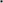 Необходимые условия проведения успешной профилактической работы с детьми:Чтобы избежать несчастных случаев, родители, прежде всего, должны изменить свое собственное отношение к рискам. Несчастные случаи должны перестать считаться роковым злом, которое почти невозможно предупредить. Только при таком условии можно выработать у ребенка навыки осмотрительного поведения.Родители сами должны показывать пример безопасного и ответственного поведения.Важно не развить у ребенка Чувства Робости и страха, а, наоборот, внушить ему, что опасности можно избежать, если вести себя правильно!Никакой реальной пользы не будет от бесконечных напоминаний «будь осторожен», «делай аккуратно». Необходимо конкретно объяснять, что именно следует делать и что делать нельзя. Важно научить его последовательно выполнять ряд действий, объясняя, почему необходимо делать именно так, а не иначе. Действие, которое взрослыми совершается автоматически, ребенку необходимо объяснить детально.Основное внимание взрослых в профилактике обычно бывает направлено на предупреждение дорожно-транспортного травматизма и предупреждение несчастных случаев при выполнении хозяйственных работ. Родителям важно понимать, что несчастные случаи чаще всего происходят во время игр и развлечений. Следует именно им уделять повышенное внимание при инструктировании ребенка.Очень важно приучать детей к самообслуживанию, к участию в домашнем труде. Ребята, помогающие родителям, как. правило, более аккуратны и внимательны и менее подвержены действию опасных факторов. Приучая ребенка к работе по дому, следует подробно разъяснить ему, почему необходимо выполнять те или иные правила при пользовании ножом, иголкой, электроприборами, механизированными инструментами.Иногда бывает полезно рассказать ребенку о несчастных случаях, происшедших с другими детьми. Чтобы этот рассказ ему запомнился и принес реальную пользу воспитанию навыков правильного поведения, необходимо предоставить возможность самому разобраться причинах несчастья. Ребенок должен понять, как можно было бы в данной ситуации избежать опасности. Именно такой подход убедит его в том, что опасность всегда можно предотвратить.Родители не должны равнодушно «проходить мимо» небезопасных шалостей детей, их долг предотвратить беду, даже если она угрожает чужому ребенку. Если родители совместно с детьми становятся свидетелями опасного и рискового поведения других людей, это должно стать поводом для серьезного обсуждения.        Рекомендации по предупреждению несчастных случаевДля предупреждения несчастных случаев необходимо помнить о причинах, приводящих к ним, а также действиях, обеспечивающих их предупреждение, предотвращение.		3.1 Ожоги	    Ожоги могут быть вызваны соприкосновением с горячими поверхностями, горючими веществами, при нахождении вблизи открытого огня, а также в результате длительного пребываний: на солнце (такие ожоги могут сопровождаться солнечным или тепловым ударом).Для предупреждения ожогов:- ограничьте доступ детей к открытому огню, явлениям и веществам, которые могут вызвать ожоги; - запретите детям разводить костры и находиться вблизи открытого огня без присмотра взрослых.Для профилактики солнечных ожогов и ударов - необходимо:- защищать в солнечную жаркую погоду голову светлым (светлое лучше отражает солнечный свет), легким, легко проветриваемым головным убором желательно из натурального хлопка, льна;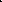 - защищать глаза темными очками, при этом очки должны быть с фильтрами, полностью блокирующими большую часть солнечных лучей;  - избегать пребывания на открытых пространствах, где прямые солнечные лучи. Солнце самое активное и опасное в период с 12.00 до 16.00 часов.- нанести на кожу ребенка солнцезащитный крем (не менее 25 - 30 SPF) за 20 - 30 минут до выхода на улицу;- находиться на солнце (если ребенок загорает в первый раз) можно не более 5 - 6 минут и 8 - 10 минут после образования загара; - принимать солнечные ванны не чаще 2 - З раз в день с перерывами, во время которых ребенок должен быть в тени;- избегать воздействия прямых лучей солнца на непокрытое тело, а особенно голову. С этой целью необходимо прикрываться зонтом, чередовать купание и отдых, не засыпать на солнце, не совершать продолжительных экскурсий в жару, больше пить;	- не находиться долгое время на солнце (даже если под зонтом). Продолжительность солнечных ванн изначально не должна быть дольше 15 - 20 минут, впоследствии можно постепенно увеличить время, но не дольше двух часов с обязательными перерывами нахождения в тени и Прохладе.- загорать лучше не лежа, а в движении„ а также принимать солнечные ванны в утренние часы и вечерние; - приучать ребенка поддерживать в организме водный баланс: находясь на отдыхе, на море пить не меньше 2 - 3-х литров в день;- протирать время от времени лицо мокрым, прохладным платком, чаще умываться и принимать прохладный душ.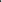 - научить ребенка при ощущении недомогания незамедлительно обращаться за помощью.3.2 Падение с высотыПадения с высоты чаще всего связаны с пребыванием детей без присмотра в опасных местах на высоте, с опасными играми на крышах, стройках, чердаках, сараях, деревьях, а также с нарушением правил поведения на аттракционах и качелях.Для предупреждения падения с высоты необходимо:- запретить детям играть в опасных местах;- не оставлять детей без присмотра на высоте;- объяснить подробно правила пользования аттракционами и качелями, необходимость соблюдения всех правил безопасности, в том числе не вставать во время движения аттракциона или во время раскачивания, не раскачиваться на большую высоту и т.п., а также использования всех страховочных приспособлений;- обеспечить ребенку безопасность и присмотр при открытых окнах и балконах необходимо объяснить, что москитные сетки не защищают от падений.3.3 ОтравлениеОтравления чаще всего наступает в результате вдыхания или соприкосновения ребенка с ядовитым веществом, употребления внутрь медикаментов, а также при употреблении в пищу ядовитых грибов, ягод или ядовитых растений.Для предупреждения отравления необходимо:- хранить ядовитые вещества и медикаменты в недоступном для детей месте, в специально маркированной посуде;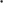 - давать ребенку лекарственные препараты только по назначению врача и, ни в коем случае, не давать ему лекарства, предназначенные для взрослых или детей другого возраста;- не употреблять в пищу незнакомые грибы и ягоды. Объяснить ребенку, что пробовать незнакомые грибы, ягоды и другие растения опасно для жизни.	3.4 Поражение электрическим током	Поражение электрическим током чаще наступает при нахождении детей в запрещенных местах (стройках, промышленных зонах, заброшенных домах и т.п.).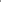 Для предупреждения поражения электрическим током необходимо:- запретить детям играть в опасных местах;- объяснить ребенку опасность прикосновения к электрическим проводам.	3.5 Утопление	Утопления происходят по причине купания в запрещенных местах, ныряния на глубину или неумения ребенка плавать.Для предупреждения утопления необходимо:- не оставлять ребенка без присмотра вблизи водоема;- разрешать купаться только в специально отведенных для этого местах;- обеспечить его защитными средствами, в случае если ребенок не умеет плавать;- напоминать ребенку правила поведения на воде перед каждым посещением водоема.3.6 Роллинговый травматизмРоллинговый травматизм наступает в результате падений при катании на роликовых коньках. Нередко приводит к тяжелейшим повреждениям опорно-двигательного аппарата и травмам головы, иногда несовместимыми с жизнью.Для предупреждения роллингового травматизма необходимо:- выбирать правильно роликовые коньки: голенище должно надежно поддерживать голеностопный сустав;- научить ребенка стоять и перемещаться на роликах. Для этого можно подвести к перилам, поставить между двух стульев. Важно проследить за правильной постановкой голеностопного сустава.- научить способам торможения. Если не можете этого сделать сами - пригласите опытного роллера;- приобрести обязательно наколенники, налокотники, напульсники и шлем.Это предупредит основные травмы, требуйте их использования ребенком;  - научить ребенка правильно падать: вперед на колени, а затем на руки;- запретите кататься вблизи проезжей части;- научить детей избегать высоких скоростей, следить за рельефом дороги, быть внимательным.	3.7 Дорожно-транспортный травматизм Дорожно-транспортный травматизм происходит при несоблюдении правил дорожного движения с участием пешеходов, автомобилей, при езде на велосипеде и мотоцикле.Для предупреждения дорожно-транспортного травматизма необходимо: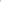 - соблюдать неукоснительно самим, а также научить ребенка соблюдать правила дорожного движения;- научить ребенка правильно переходить проезжую часть (в установленных местах, на разрешенный сигнал светофора, убедившись в отсутствии транспортных средств). «Самая опасная машина – стоящая»: ребенок считает, что, если опасности не видно, значит, ее нет. Но, выходя из-за такой машины на проезжую часть, 63 ребенка из 100 попавших в дорожное происшествие попадают под колеса другой машины; - использовать при перевозке ребенка в автомобиле специальное кресло и ремни безопасности;- научить ребенка безопасному поведению при езде на мотоцикле и велосипеде. Дети должны обязательно использовать защитные шлемы и другие защитные приспособления.Серьезный риск представляет нарушение правил поведения на железной дороге.Для предупреждения дорожно-транспортного травматизма на железной дороге необходимо:- не оставлять детей без присмотра вблизи железнодорожных путей; - запрещать детям находиться на железнодорожных узлах, развязках и т.п., кататься на крышах, подножках, переходных площадках вагонов;- учить детей переходить железнодорожные пути только в специально отведенных местах; - соблюдать самим и требовать от детей соблюдения правил проезда в железнодорожном транспорте: нахождения на платформах, при посадке и высадке пассажиров из вагона, поведения в вагонах. Родители должны помнить, что соблюдение правил безопасности во всех ситуациях - это средство спасения жизни и здоровья ребенка!